T U R I S T I Č K A   Z A J E D N I C AL I Č K O – S E N J S K E  Ž U P A N I J E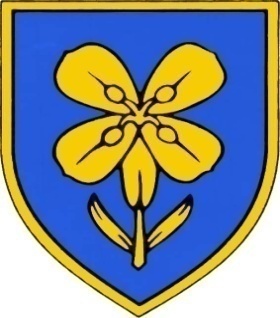 PRIJEDLOG PROGRAMA  RADA SA FINANCIJSKIMPLANOM  ZA 2015. GODINUGospić, listopad 2014.g.UVODPrijedlog programa rada sa financijskim planom Turističke zajednice Ličko-senjske županije za 2015.g. izrađen je temeljem:fizičkih rezultata turističkog prometa ostvarenog na području Ličko-senjske županije za razdoblje siječanj – rujan 2014.g.iskustava iz 2014.g. i prijašnjih godina,ostvarenih rezultata i aktivnosti u 2014.g.strategije razvoja turizma RH do  2020.g.dogovora sa turističkim zajednicama nižeg ustroja sa područja Županije.Sukladno zakonski utvrđenim zadaćama Turistička zajednica Ličko-senjske županije tijekom 2015. godine  provodit će promidžbu turizma Ličko-senjske županije te sustavno poticati i koordinirati aktivnosti za poboljšanje općih uvjeta i sadržaja boravka turista u Ličko-senjskoj županiji.Aktivnosti Turističke zajednice Ličko-senjske županije u 2015. godini:poticanje, očuvanje, unapređivanje i promicanje svih postojećih turističkih resursa i potencijala Ličko-senjske županije,suradnja sa pravnim i fizičkim osobama koje su neposredno i posredno uključene u turizam na razini županijskog gospodarskog ustroja,poticanje i pomoć u razvoju turizma u općinama i gradovima koji nisu turistički razvijeni,poticanje gospodarskih, kulturnih, športskih i drugih priredbi i manifestacija koje su od značaja za Ličko-senjsku županiju,koordinacija djelovanja i nadzor izvršavanja ciljeva i zadaća TZ gradova, općina i mjesta na području Županije,obavljanje svih ostalih zadaća predviđenih Zakonom o turističkim zajednicama, a i one koje joj budu povjerene od strane turističkih zajednica nižeg ustroja sa područja Ličko-senjske županije te zadaće od strane Hrvatske turističke zajednice.Turistička zajednica Ličko-senjske županije u svrhu što djelotvornijeg nadzora izvršavanja zadaća i ciljeva turističkih zajednica nižeg ustroja sa područja Ličko-senjske županije održat će 2 sastanka sa direktorima ili predstavnicima tih turističkih zajednica. Prva koordinacija održat će se tijekom ožujka na kojoj će se analizirati protekla godina i ostvarenje rezultata, priprema glavne turističke sezone,Druga koordinacija održat će se u rujnu 2015.g na kojoj će se razgovarati o promotivnim aktivnostima za iduću godinu.PROCJENA FIZIČKOG OBUJMA PROMETA U LIČKO-SENJSKOJ ŽUPANIJI ZA 2015. GODINUPrema podacima turističkih zajednica općina, gradova i mjesta u Ličko-senjskoj županiji  u prvih devet mjeseci 2014. godine zabilježeni su slijedeći pokazatelji fizičkog prometa: dolasci 485.615, noćenja 1.979.472, od toga je domaćih gostiju bilo 24.987 a ostvarili su 94.882 noćenja, stranih gostiju bilo je 460.633  a ostvarili su 1.884.590 noćenja.U odnosu na 2013. godinu zabilježen je porast od 5% u dolascima i 4% u noćenjima, porast u dolascima i broju noćenja zabilježen je  kod stranih gostiju dok je kod domaćih u dolascima registriran porast od 3,5% a u noćenjima pad za 2,5%. Uzevši u obzir negativna kretanja u svjetskom gospodarstvu, kao cilj u 2015. godini postavljamo rezultate iz 2014. godine, kako u dolascima tako i u ostvarenim noćenjima, s mogućnošću povećanja od 4 do 5%.Procjena registriranih dolazaka i noćenja domaćih i stranih turista u 2014. i prognoza za 2015. godinu:ADMINISTRATIVNI RASHODIRASHODI ZA RADNIKETuristički ured Turističke zajednice Ličko-senjske županije upošljava tri djelatnika u stalnom radnom odnosu, direktor, stručni suradnik i administrativni djelatnik. Knjigovodstveni dio posla ureda obavlja osoba primljena na ugovor o djelu.Planirana sredstva                                                                             640.000,00  KnRASHODI UREDATroškovi za rashod ureda odnose se na troškove rada ureda, troškove najma, energiju, komunalnu naknadu, leasing automobila i kupovinu potrebne opreme.Planirana sredstva                                                                               170.000,00 KnNaknade i ostali troškovi Turističkog vijeća, Nadzornog odbora i članova  Skupštine Turističke zajednice Ličko-senjske županijeTijekom 2015.g. sjednice Skupštine Turističke zajednice Ličko-senjske županije održat će se dva puta. Prva Sjednica Skupštine na kojoj će se raspravljati o Prijedlogu godišnjeg financijskog izvješća, Izvješću o obavljenom nadzoru Nadzornog odbora održat će se u mjesecu ožujku. Druga sjednica Skupštine održat će se studenom 2015.g. i na toj sjednici će se razmatrati prijedlog godišnjeg Programa rada sa financijskim planom i prijedlog Izvješća Nadzornog odbora o obavljenom nadzoru poslovanja za razdoblje siječanj – rujan.Turističko vijeće Turističke zajednice Ličko-senjske županije tijekom 2015. g. održat će sjednice najmanje 4 puta. Na sjednicama Turističkog vijeća donosit će se prijedlozi Financijskog izvješća za prethodnu godinu, Prijedlog Programa rada sa financijskim planom za iduću godinu, razmatrat će se Izvješće Nadzornog odbora, razmatrat će Izvješće o radu ureda i direktora te donositi odluke o prihvaćanju ili neprihvaćanju. Turističko vijeće na svojim sjednicama raspravljat će i donositi mišljenja i odluke o svim bitnim pitanjima za rad ureda  kao i razvoju i promicanju turizma  Ličko-senjske županije.Nadzorni odbor Turističke zajednice Ličko-senjske županije održat će dvije sjednice tijekom 2015.g. na kojima će se nadzirati vođenje poslova Turističke zajednice, upravljanje i raspolaganje financijskim sredstvima u okviru planiranog predviđenog Programom rada sa financijskim planom.O obavljenom nadzoru Nadzorni odbor podnijet će izvješće Turističkom vijeću i Skupštini, te Turističkom vijeću Hrvatske turističke zajednice.Za rad Turističkog vijeća, Nadzornog odbora i Skupštine Turističke zajednice Ličko-senjske županije (dnevnice i trošak prijevoza) potrebno je planirati određene troškove.Planirana sredstva                                                                          10.000,00 KnDIZAJN VRIJEDNOSTIPOTPORA DOGAĐANJIMATuristička zajednica Ličko-senjske županije financijski će podržati zabavne, sportske i ostale manifestacije koje za cilj imaju unapređenje proizvoda. Manifestacije kojima će se dati potpora kandidiraju se isključivo od turističkih zajednica nižeg ustroja sa područja Županije i moraju biti podržane od strane turističke zajednice na području koje se održavaju.Odluku o izboru manifestacija i visini potpora donijet će Turističko vijeće Turističke zajednice Ličko-senjske županije.Planirana sredstva                                                                              60.000,00 KnKOMUNIKACIJA VRIJEDNOSTIONLINE KOMUNIKACIJE Održavanje  web stranice Internet oglašavanje je za nas najvažniji način promoviranja i način na koji danas najbrže dolazimo do krajnjeg korisnika. Da bi što bolje i kvalitetnije promovirali turističku ponudu tijekom 2015.g. web stranica Turističke zajednice Ličko-senjske županije ažurirat će se i dopunjavati novim proizvodima i  ponudom koja se bude javljala na tržištu.Planirana sredstva                                                                              10.000,00 KnOFFLINE KOMUNIKACIJEOglašavanje u promotivnim kampanjama javnog i privatnog sektoraOglašavanje u promotivnim kampanjama je način promocije koja povezuje neposredni interes pojedinih subjekata – od turističke tvrtke, preko sustava turističkih zajednica, Glavnog ureda Hrvatske turističke zajednice, domaće putničke agencije do inozemnog organizatora putovanja.Za odabir promotivnih kampanja i/ili promotivnih/prodajnih kanala Hrvatska turistička zajednica raspisat će javne natječaje, putem kojih će zainteresirane turističke zajednice, strukovne udruge, organizatori putovanja i zračni prijevoznici kandidirati svoje promotivne kampanje i/ili promotivno/prodajne kanale za oglašavanje . Natječajima će biti detaljno propisani uvjeti i dokumentacija za kandidiranje, kao i visina sredstava i način izračuna sudjelovanja subjekata u oglašavanju.       Oglašavanje će se provoditi po sljedećim modelima:Model I –oglašavanje na svim tržištima sa sustavom u promotivnim kampanjama nositelja smještajne ponude destinacije za pred i posezonu, oglašavanje se može odvijati cijelu godinu.  Oglašavanje obuhvaća: oglašavanje u tiskovnim medijima, oglašavanje na televiziji, oglašavanje na radiju, oglašavanje na internetu, oglašavanje putem plakatiranja, newsletter oglašavanje preko medija.Nositelj promotivne kampanje je gospodarski subjekt koji sukladno Zakonu o ugostiteljskoj djelatnosti pruža usluge smještaja u Hrvatskoj.Model IV – oglašavanje hrvatskog turizma na svim tržištima zajedno sa sustavom turističkih zajednica i drugim zainteresiranim subjektima u promotivnim kampanjama i/ili promotivnim/prodajnim kanalima zračnih i drugih prijevoznika, tour operatora/turističkih agencija, drugih nositelja ponude destinacije za posebne programe destinacija u 2015. godini. Oglašavanje može obuhvaćati: oglašavanje posebnih programa destinacijske ponude, oglašavanje programa zračnog, trajektnog/brodskog, željezničkog i autobusnog prijevoza od interesa za turizam destinacije, oglašavanje organiziranih zimskih i drugih programa tour operatora/turističke agencije od posebnog interesa za turizam destinacije, oglašavanje ostalih programa od interesa za turizam destinacije.Oglašavanje obuhvaća: oglašavanje u tiskovnim medijima, oglašavanje na TV i radiju, oglašavanje na internetu, vanjsko oglašavanje (plakati, displeji na javnim prostorima i javnom prijevozu), newsletter oglašavanje preko medija i oglašavanje u vlastitim prodajnim i promotivnim kanalima prijevoznika, tour operatora, turističke agencije ili organizatora.Model V – oglašavanje hrvatskog turizma u promotivnim kampanjama i/ili promotivnim/ prodajnim kanalima sustava turističkih zajednica, nositelja smještajne ponude ili tour operatora i/ili turističkih agencija koji će oglašavati turizam na području kontinenta, osim na području Grada Zagreba.Oglašavanje obuhvaća: oglašavanje u tiskanim medijima, oglašavanje na televiziji i radiju, oglašavanje na Internet portalima, vanjsko oglašavanje (plakati, displeji) i newsletter oglašavanje preko medija.Planirana sredstva                                                                                     60.000,00 Kn2.4.  Brošure i ostali tiskani materijaliU 2015.g. radit će se reprint brošure 10+1 razlog za posjet Ličko-senjskoj županiji: na engleskom (4.000 primjeraka), njemačkom (3.000 primjeraka) i talijanskom jeziku (1.000 primjeraka).Osim brošure radit će se i reprint biciklističkog atlasa u nakladi od 5.000 primjeraka na hrvatskom i engleskom jeziku.Planirana sredstva                                                                                     75.000,00 knDISTRIBUCIJA I PRODAJA VRIJEDNOSTISAJMOVIU 2015. godini Turistička zajednica Ličko-senjske županije nastupit će na slijedećim turističkim sajmovima:Amsterdam – Fiets en Wandelbeurs Netherlands     Beč - Ferienmesse                                                                      London – Destination                                                        Stuttgart - CMT                Barcelona - SITCBerlin – ITBMilano – BITPariz – Destination natureKorea -SeuolDuesseldorf – Caravan salon      Stockholm - Švedska                                         Sve prezentacije na turističkim sajmovima održat će se u suradnji sa turističkim zajednicama nižeg ustroja sa područja Županije a također se u 2015. godini  nastavlja i suradnja  sa turističkim zajednicama 4 dalmatinske županije (Zadarskom, Šibensko-kninskom, Splitskom i Dubrovačko-neretvanskom) sa kojima će se nastupiti na sajmovima u Amsterdamu, Londonu, Parizu,  Barceloni, Duesseldorfu i Seulu.Sajam u Beču je specijalizirani sajam na kojem ćemo nastupiti sa Hrvatskom gospodarskom komorom Županijska komora Otočac koja je nositelj nastupa na tom sajmu. NP Plitvička jezera organizator je nastupa na sajmovima u Berlinu, Milanu i Stuttgartu.Planirana sredstva                                                                           190.000,00 KnSTUDIJSKA PUTOVANJA NOVINARA I SURADNJA S NOVINARIMA Studijska putovanja novinara organiziraju se u suradnji sa Glavnim uredom Hrvatske turističke zajednice. Studijske grupe novinara koje dolaze na naše područje uglavnom su organizirane od strane Glavnog ureda koji pokriva troškove transfera i smještaja. Turistička zajednica Ličko-senjske županije u suradnji sa turističkim zajednicama nižeg ustroja sa područja Županije pokriva troškove ekstra obroka i vođenja i eventualne dodatne troškove koji proizlaze iz programa.Planirana sredstva                                                                               20.000,00 KnPOSEBNE PREZENTACIJE – ROAD SHOW PREZENTACIJETuristička zajednica Ličko-senjske županije u cilju promocije turističke ponude Županije organizirat će road show prezentacije u inozemstvu.Prezentacije u inozemstvu organizirat će se u suradnji sa turističkim zajednicama nižeg ustroja sa područja Županije i 4 dalmatinske turističke zajednice županija.Tijekom travnja i svibnja odradit će se prezentacije u Slovačkoj (Bratislava), Italija (Trst), Češka (Plzen), Mađarska (Budimpešta), Poljska (Krakow, Varšava, Wroclaw), Belgija (Bruxelle), Njemačka (Langenfeld), Irska (Dublin) i Slovenija (Ljubljana, Maribor).Uz eno-gastro prezentacije i zabavni program, svaka prezentacija bit će popraćena i press konferencijom.Planirana sredstva                                                                        150.000,00 KnINTERNI MARKETINGEDUKACIJA (turističke zajednice na području Županije, zaposleni, subjekti javnog i privatnog sektora)Tijekom 2015. g. Turistička zajednica Ličko-senjske županije organizirat će savjetovanja u svrhu edukacije svih zainteresiranih sudionika turističkog sektora i potencijalnih zainteresiranih sa ciljem usklađivanja vizije i definiranja prioriteta turističkog razvoja Ličko-senjske županije.Planirana sredstva                                                                                   20.000,00 KnKOORDINACIJA I NADZOR SUSTAVA TURISTIČKIH ZAJEDNICA NA PODRUČJU ŽUPANIJE  U 2015. godini  Turistička zajednica Ličko-senjske županije održat će dvije koordinacije sa turističkim zajednicama nižeg ustroja. Koordinacije će se održati početkom godine – dogovor o aktivnostima vezanim uz nastup na sajmovima i road show prezentacijama i priprema turističke sezone, rujan – dogovor o aktivnostima za iduću godinu i priprema izrade programa rada.Planirana sredstva                                                                                  10.000,00 KnMARKETINŠKA INFRASTRUKTURA5. BANKA FOTOGRAFIJA I PRIPREMA U IZDAVAŠTVUTijekom 2015. godine obnavljat će se fundus dijateke za potrebe tiskanih publikacija, oglašavanja na internetu, časopisima i nastupa na sajmovima i raznim prezentacijama. Planirana sredstva                                                                                 10.000,00 KnPOSEBNI PROGRAMI Projekt razvoja područja od Senja do Karlobaga        Dio Jadranske magistrale od Senja do Karlobaga od strane motorista i novinara njemačkog Motorada proglašena je jednom od najljepših cesta u Europi. U njemačkom Motoradu kao i u našem izdanju revije specijaliziranom za motoriste Motorevija, objavljeno je nekoliko članaka o ljepoti vožnje motorima, na ovom dijelu Jadranske magistrale, koja je moguća tokom cijele godine.Cilj nam je tijekom 2015.g. pojačati promidžbu ovog dijela naše Županije i dovesti što veći broj ljubitelja vožnje na motociklima, posebice u razdoblju pred i posezone.Tijekom 2015. g. planirana je izrada deplijana vezanog uz predstavljanje ovog dijela Jadranske magistrale i nadopuna Internet stranica istim.Planirana sredstva                                                                                 15.000,00 knOSTALOMaster plan razvoja turizma Ličko-senjske županije do 2020.g.Iako turizam za Ličko-senjsku županiju predstavlja izuzetno važnu gospodarsku djelatnost i jedan je od neupitnih razvojnih prioriteta, turistička aktivnost na području Županije još uvijek nije razvijena sukladno potencijalu njene raznovrsne resursno atrakcijske osnove. Usprkos zadovoljavajućim poslovnim rezultatima NP Plitvička jezera i grada Novalje, ključne razloge nedovoljno dinamičnog razvoja turizma na cijelom prostoru Županije valja, dobrim dijelom tražiti u nerazvijenijoj turističkoj infra i suprastrukturi, pri čemu je osobito značajan nedostatak kvalitetne smještajne ponude, ali i nedostatak dobro osmišljenog sustava turističkih doživljaja kao temeljnog preduvjeta za dolazak i eventualni višednevni boravak.Izradom Master plana razvoja turizma Ličko-senjske županije i njegovom neposrednom implementacijom, na dugoročno održiv i socijalno prihvatljiv način, doprinijeli bi većem intenzitetu i kvalitativnom unapređenju današnje razine turističkog prometa na cijelom prostoru Županije. Na taj bi se način, kroz turističko (re)pozicioniranje, izgradnju novih i/ili modernizaciju postojećih objekata turističko-ugostiteljske ponude te razvoj sustava novih turističkih iskustava u nekoliko karakterističnih regija (teritorijalnih klastera), stvorile bitne pretpostavke za kvalitetniji turistički iskorak i otvaranje cijelog prostora Ličko-senjske županije pažljivo ciljanim segmentima turističke potražnje.Planirana sredstva                                                                                  250.000,00 knPrijenos sredstava u iduće razdobljeSukladno planiranim prihodima i rashodima iznos od 510.000,00 kn predstavlja razliku koja će se prenijeti u 2015.g. za poslovanje u prvoj polovici godine s obzirom na manji priljev sredstava od izvornih prihoda a veći obim planiranih aktivnosti.Planirana sredstva                                                                              510.000,00 knIX  FINANCIJSKI  PLANPrihodiU 2015. godini planira se povećanje prihoda za 5% i to kako slijedi:Planira se povećanje ukupnih prihoda od boravišne pristojbe za 9%  u odnosu na prihode od boravišne pristojbe u 2014.g., odnosno planira se prihod od 1.200.000,00 knPlanira se da će se prihod od turističke članarine povećati za 5%, odnosno da će iznositi 190.000,00 knPlanira se povećanje prihoda iz proračuna Hrvatske turističke zajednice  u iznosu od 170.000,00 kn za sufinanciranje nastupa na sajmovima i road show prezentacijama, te prihod od Ministarstva turizma RH za sufinanciranje projekta izrade Master plana razvoja turizma Ličko-senjske županije u iznosu od 200.000,00 knPlaniraju se preneseni prihodi u iznosu od 510.000,00 kn Ostali nespomenuti planirani prihodi u iznosu od 98.000,00 kn odnose se na prihode sufinanciranja zajedničkih nastupa na sajmovima i road show prezentacijama od strane turističkih zajednica nižeg ustroja sa područja Županije i 4 dalmatinske turističke zajedniceFinancijski plan po izvorima prihoda DOLASCIOSTVARENOPROGNOZAPROGNOZAINDEKS       2013.      2014.      2015.    15/14DOMAĆI27.700  28.000 29.000103STRANI465.128480.000500.000104UKUPNO492.828508.000529.000104NOĆENJA    15/14DOMAĆI104.688  110.000   114.000103STRANI1.835.7702.000.0002.100.000105UKUPNO1.940.4582.110.0002.214.000105